Zásady pro zpracování osobních údajů(tyto zásady dále též jako „Zásady“)Účel ZásadÚčelem těchto Zásad je splnit informační povinnost vůči zákazníkům společnosti INTEC – export a import spol., s r.o. (dále též „Subjekty“) vyplývající z nařízení Evropského parlamentu a Rady (EU) 2016/679 ze dne 27. dubna 2016 o ochraně fyzických osob v souvislosti se zpracováním osobních údajů a o volném pohybu těchto údajů a o zrušení směrnice 95/46/ES (obecné nařízení o ochraně osobních údajů, dále též „GDPR“).SprávceSprávcem je spol. INTEC – export a import, spol. s r.o., sídlem Unhošťská 260, 273 51 Červený Újezd, IČ: 411 92 133 (dále též „Správce“), která vstupuje v rámci svého podnikání do smluvních vztahů se Subjekty.V případě potřeby je možné kontaktovat Správce prostřednictvím e-mailu info@inteccu.cz nebo telefonicky na č. +420312698685.osoba pověřená ochranou osobních údajůOsobou pověřenou pro ochranu osobních údajů je prokurista společnosti Ing. Marcela Šindlerová. Pověřenou osobu lze kontaktovat prostřednictvím e-mailu vedeni@inteccu.cz nebo telefonicky na č. +420312698685 .Informace o zpracováníSprávce je povinen seznámit zaměstnance s různými informacemi o zpracování, zejména pak s účely zpracování, právním základem pro zpracování a dobou uchování osobních údajů. Tuto svoji povinnost Správce plní prostřednictvím tabulek (Příloha č.1) uvedených na webových stránkách Správce: www.intec-logistika.czSprávce provozuje kamerový systém. Informace o způsobu zpracování osobních údajů pomocí kamerového systému a způsob ochrany těchto údajů, stejně jako práva subjektů zaměstnanců a povinnosti Správce ve vztahu ke kamerovému systému jsou obsaženy v Zásadách provozování kamerového systému v prostorách spol. INTEC – export a import, spol. s r.o. Tento dokument je dostupný v kanceláři osoby pověřené ochranou osobních údajů.Správce využívá pro účely správy zařízení informačních technologií a softwarového vybavení služeb externí společnosti. Všechny osoby, které společnost zapojí do zpracování osobních údajů splňují požadavky podle GDPR.Všichni zaměstnanci Správce jsou povinni zachovávat mlčenlivost o všech osobních údajích, které budou zpracovávat při výkonu pracovní činnosti pro Správce.zabezpečení osobních údajů – technická a organizační opatřeníZabezpečení kamerového systému je popsáno v Zásadách o provozování kamerového systému v prostorách spol. INTEC – export a import, spol. s r.o.Další technická a organizační opatření jsou uvedena v tabulkách na webových stránkách Správce: www.intec-logistika.czPráva SubjektůSubjekt je oprávněn uplatňovat vůči Správci níže uvedená práva v rozsahu a za podmínek uvedených v Kapitole III nařízení GDPR.Práva Subjektu jsou následující:Právo subjektu na přístup k osobním údajům: Máte právo získat od Správce potvrzení, zdali osobní údaje, která se Vás týkají, zpracovává. Pokud dochází ke zpracování Vašich osobních údajů, tak máte právo získat přístup k těmto údajům. Tento přístup bude zahrnovat např. informace o účelech zpracování, kategoriích osobních údajů a informace o zdroji osobních údajů. Rovněž máte právo požadovat kopii zpracovávaných osobních údajů.Právo na opravu: Máte právo na to, aby Správce bez zbytečného odkladu opravil případné nepřesné osobní údaje, které se Vás týkají a které o Vás Správce zpracovává.Právo na výmaz: Pokud nastane některý z důvodů vymezených nařízením GDPR (např. osobní údaje již nebudou potřebné pro účely, pro které byly shromážděny nebo jinak zpracovány, nebo dojde k odvolání Vašeho souhlasu), tak máte právo na to, aby Správce bez zbytečného odkladu vymazal osobní údaje, které se Vás týkají. Toto právo se však neuplatní neomezeně. K výmazu tak nedojde např. pokud jsou údaje zpracovávány na základě právní povinnosti.Právo na omezení zpracování: Máte právo na to, aby Správce omezil zpracování v případech vymezených nařízením GDPR. Jedná se např. o situaci, kdy budete popírat přesnost osobních údajů, a omezení bude probíhat po dobu, kdy Správce bude přesnost osobních údajů ověřovat.Právo na přenositelnost údajů: V některých případech vymezených nařízením GDPR (např. pokud je zpracování založeno na Vašem souhlasu) máte právo na to, aby Vám Správce poskytl Vaše osobní údaje, ve strukturovaném, běžně používaném a strojově čitelném formátu, a právo předat tyto údaje jinému správci. Máte rovněž právo, pokud je to technicky proveditelné, aby Správce poskytl tyto údaje jinému správci přímo, je-li to technicky proveditelné.Právo vznést námitku: Máte právo z důvodů týkajících se Vaší konkrétní situace právo kdykoli vznést námitku proti zpracování osobních údajů, které se Vás týkají, pokud jsou tyto osobní údaje zpracovávány na základě splnění úkolu prováděného ve veřejném zájmu nebo při výkonu veřejné moci nebo oprávněných zájmů Správce či třetí strany, včetně profilování založeného na těchto ustanoveních. Máte právo vznést námitku proti zpracování pro účely přímého marketingu.Automatizované individuální rozhodování, včetně profilování: Máte právo nebýt předmětem žádného rozhodnutí založeného výhradně na automatizovaném zpracování, včetně profilování, které má pro Vás právní účinky nebo se Vás obdobným způsobem významně dotýká. Toto právo se však neuplatní ve všech případech, např. pokud je rozhodnutí nezbytné k uzavření nebo plnění smlouvy mezi Vámi a Správcem.Právo odvolat kdykoliv souhlasVe výše uvedených případech, kdy je zpracování Vašich osobních údajů založeno na Vašem souhlasu, můžete tento souhlas kdykoliv odvolat. Odvolání souhlasu, ale i jeho udělení, je Vaší svobodnou volbou, a Správce Vás k takovému jednání není oprávněn nutit, ani Vás jakýmkoliv způsobem postihnout. Odvolání souhlasu však nemá vliv na zákonnost zpracování před jeho odvoláním (tj. jeho odvolání nemá zpětné účinky).StížnostiMáte právo kdykoliv podat stížnost týkající se zpracování Vašich osobních údajů k osobě pověřené ochranou osobních údajů, dle údajů uvedených v čl. 2.2 nebo 3.1.Máte rovněž právo podat stížnost týkající se zpracování Vašich osobních údajů k dozorovému úřadu, kterým je pro Správce Úřad pro ochranu osobních údajů, Pplk. Sochora 27, 170 00 Praha 7.Poskytování osobních údajů z Vaší stranyZpracování, ve kterých bude poskytování osobních údajů povinné, jsou uvedena v tabulkách tvořících přílohu č. 1.V případech, kdy je poskytování Vašich osobních údajů z Vaší strany zákonným požadavkem, tak máte povinnost tyto osobní údaje poskytnout. Stejná situace nastává, pokud je Vaší povinností poskytnout osobní údaje na základě smlouvy uzavřené mezi Vámi a námi. Pokud je poskytnutí osobních údajů povinné, a z Vaší strany k jejich poskytnutí nedojde, tak může dojít k uplatnění důsledků uvedených v příslušném právním předpise, resp. smlouvě.Závěrečné ustanoveníTyto zásady nabývají účinnosti dnem 25.5.2018.Za INTEC – export a import spol. s r.o.                        V Červeném Újezdu dne 21.5.2018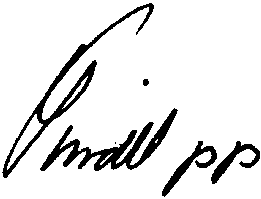 Ing. Marcela ŠindlerováProkurista